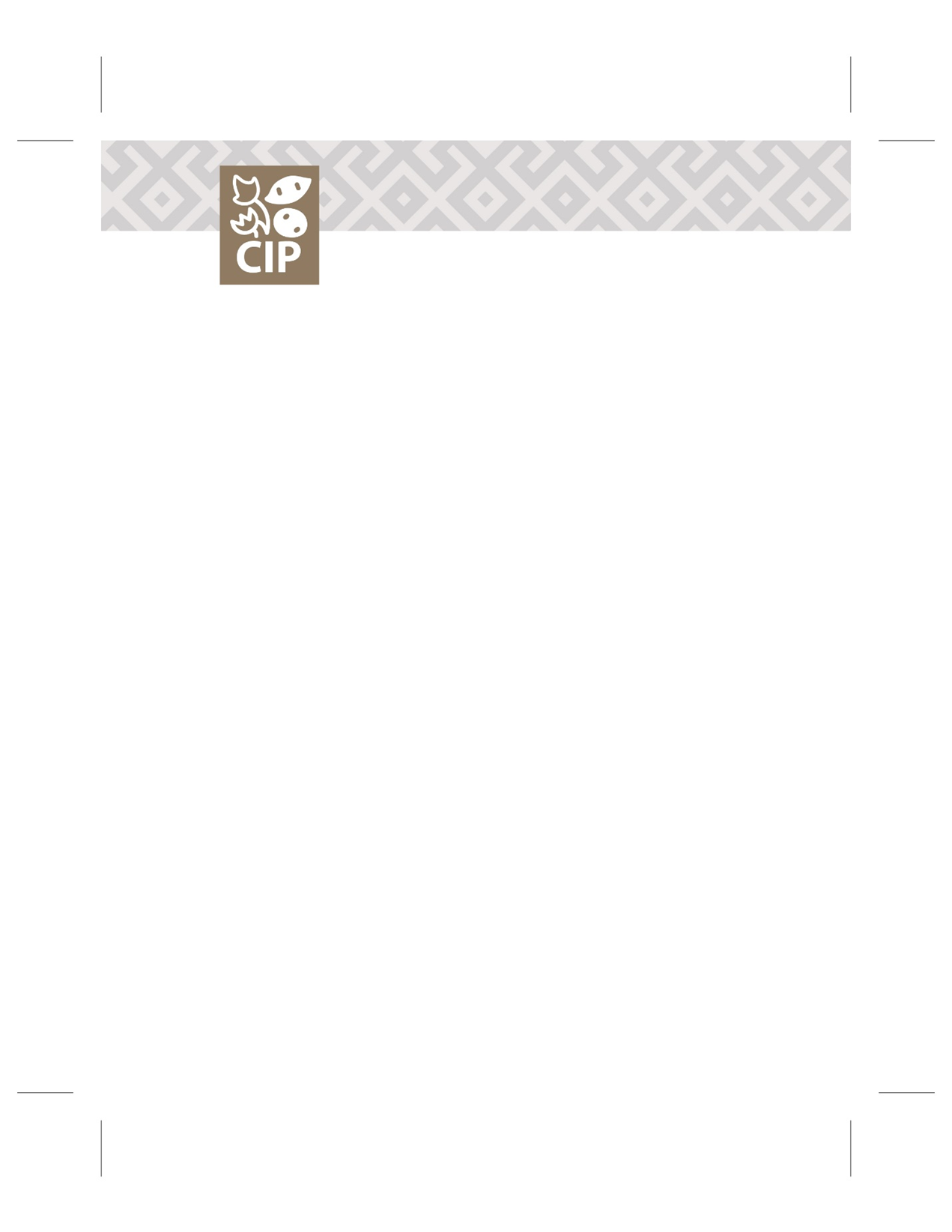 COMPLETE NAME: NATIONALITY: PASSPORT NUMBER: DAY AND TIME OF ARRIVAL: DAY AND TIME OF DEPARTURE: DIETARY REQUIREMENTS or ALLERGIES: EMERGENCY TELEPHONE: COMMENTS: METHOD OF PAYMENT: